Уважаемый пользователь официального сайта  https://pfr.gov.ru, вы можете подать заявление о согласии на осуществление неработающим трудоспособным лицом ухода за нетрудоспособным гражданином.Зайдите на официальный сайт ПФР и кликните по кнопке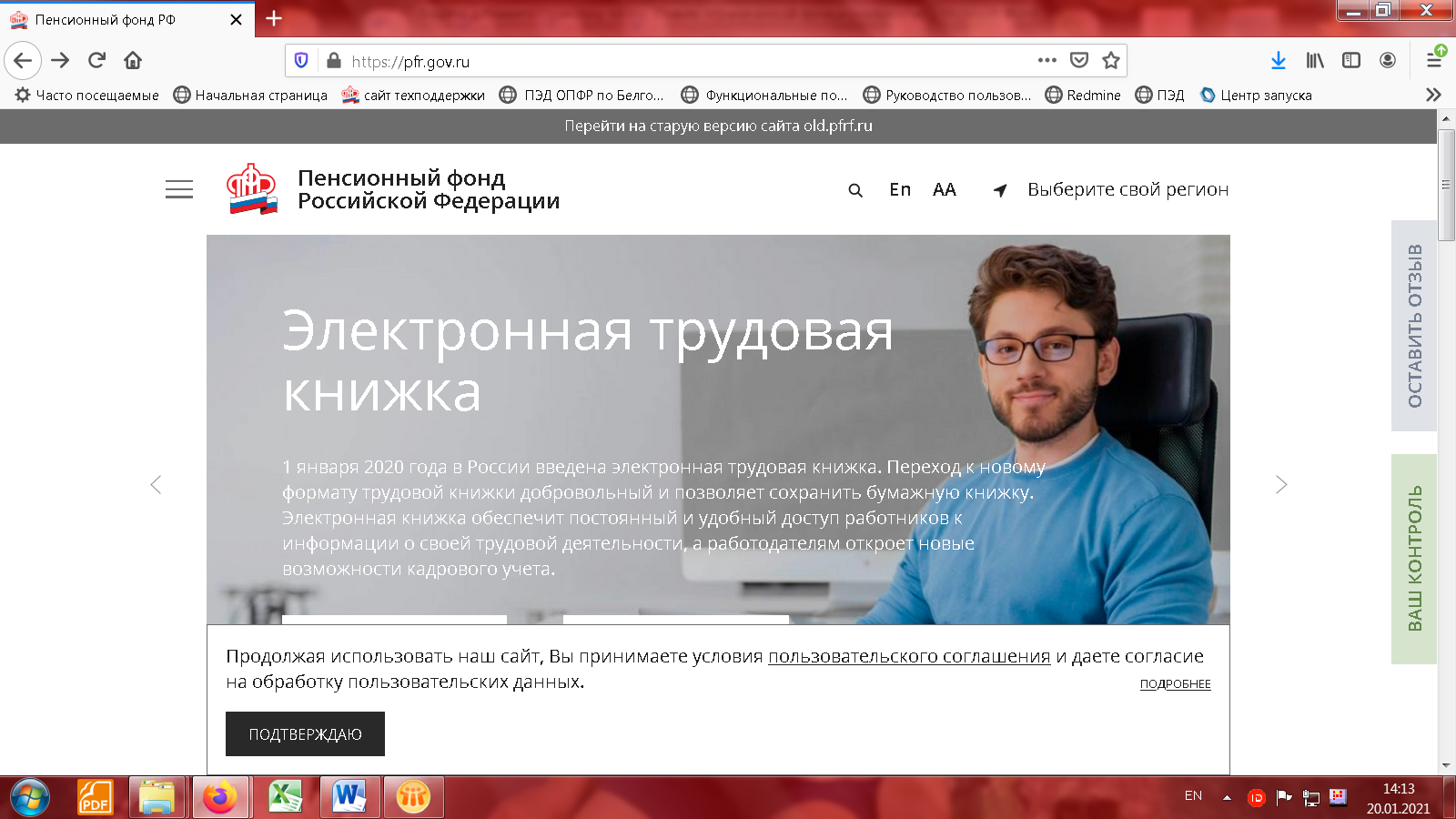 Для входа в Личный кабинет  используем Вашу учетную запись в Единой системе идентификации и аутентификации (ЕСИА).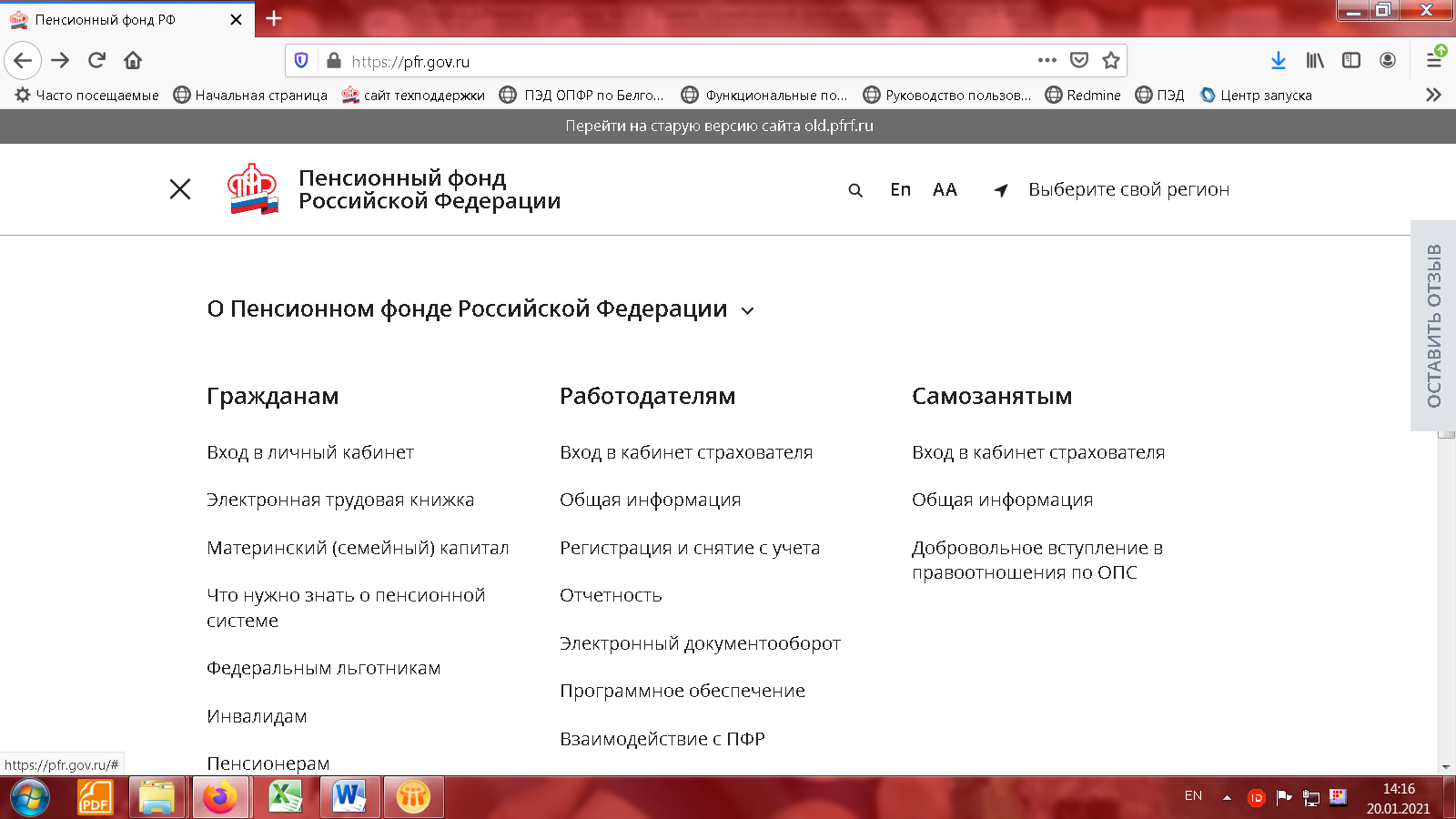 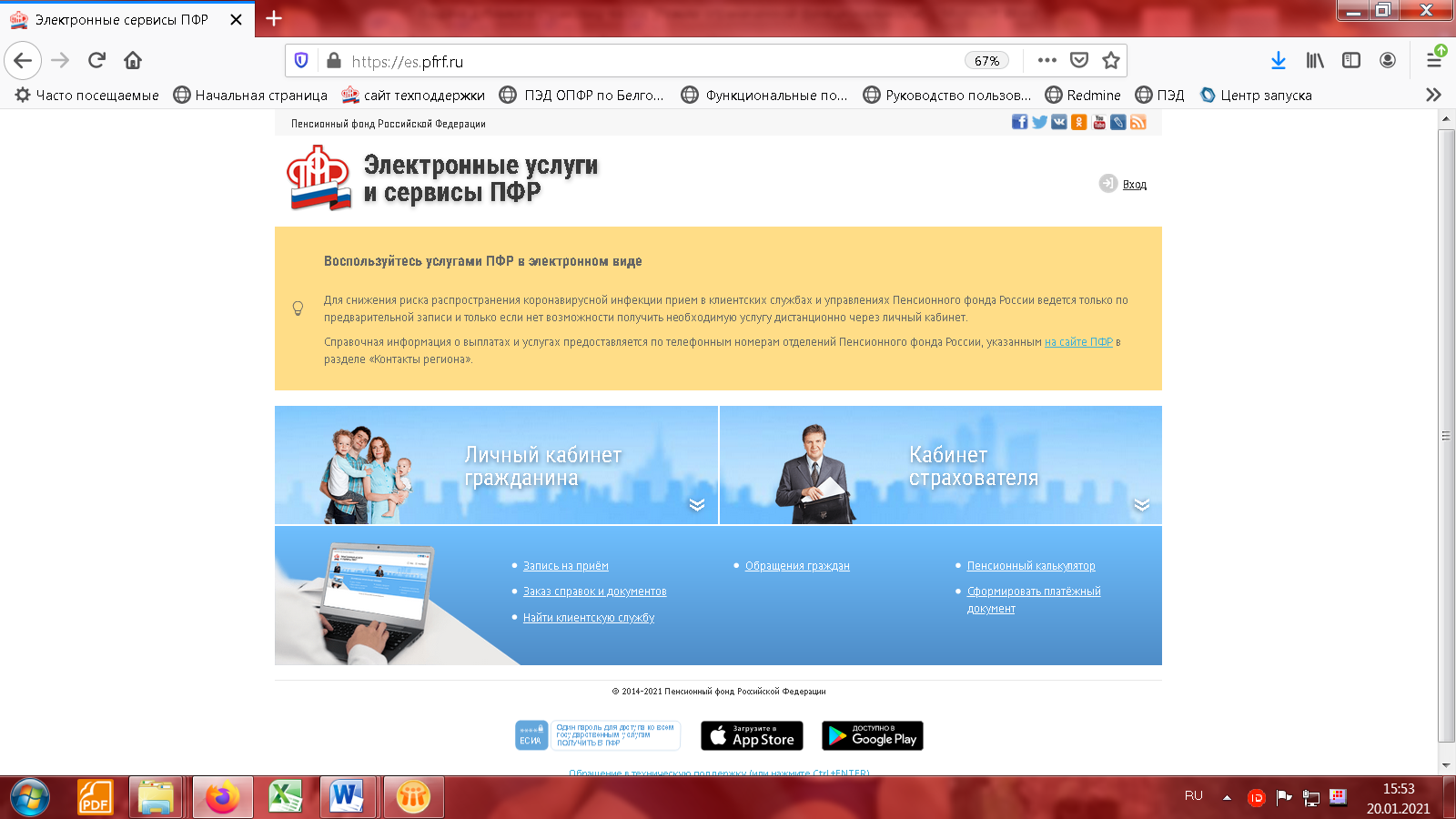 Заходим в раздел «Социальные выплаты» и выбрать графу «О согласии на осуществление неработающим трудоспособным лицом ухода за нетрудоспособным гражданином».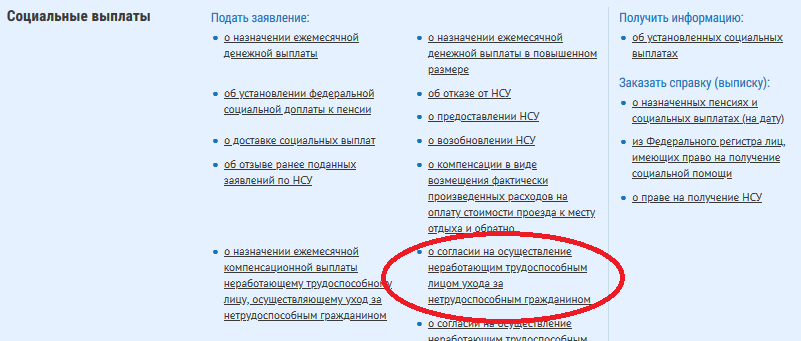 В открывшемся окне заполняем 4 пункта заявления. Данные, помеченные красной звездочкой, обязательны для заполнения: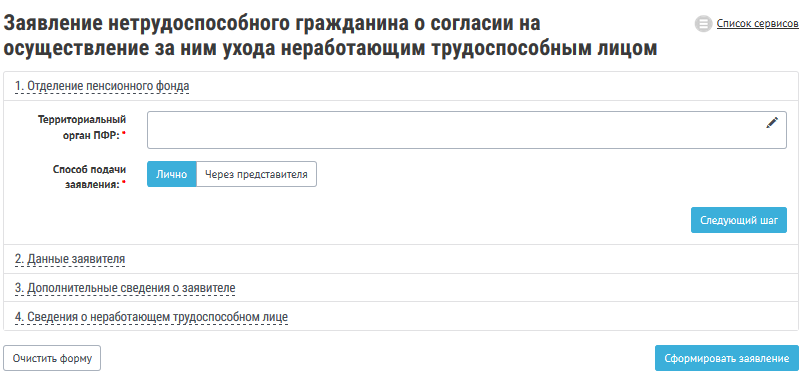 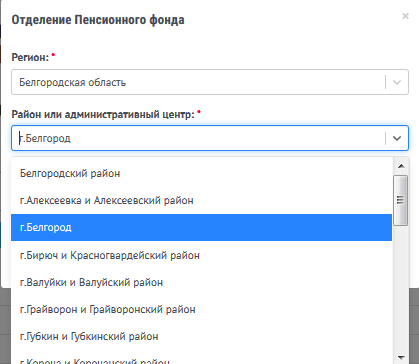 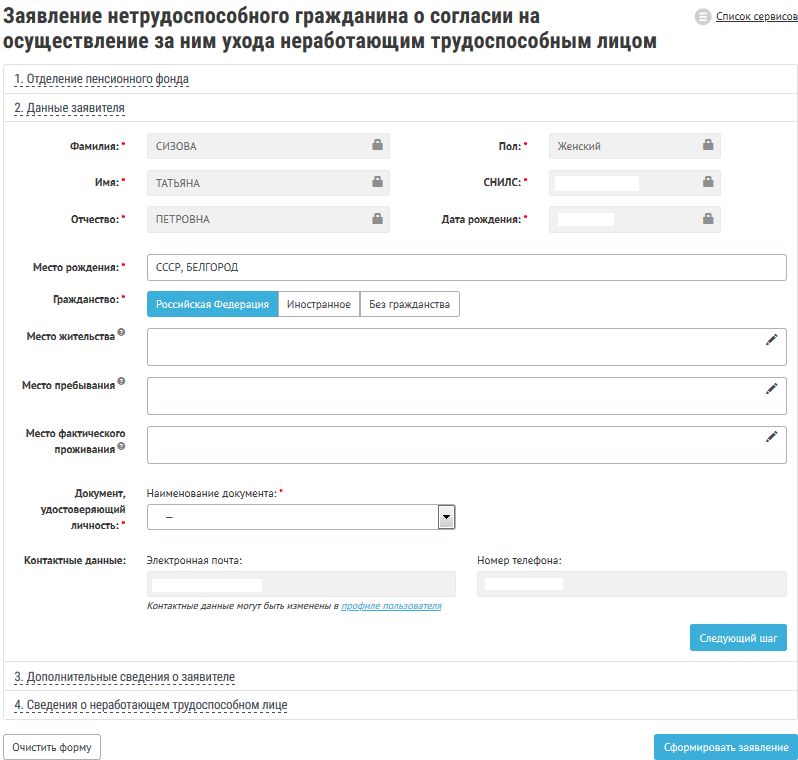 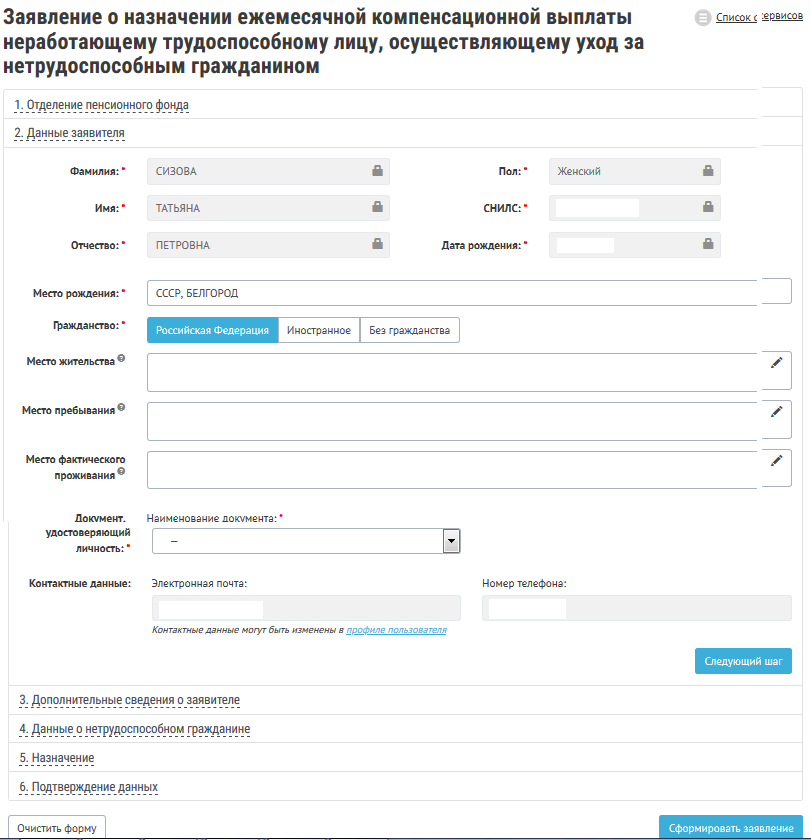 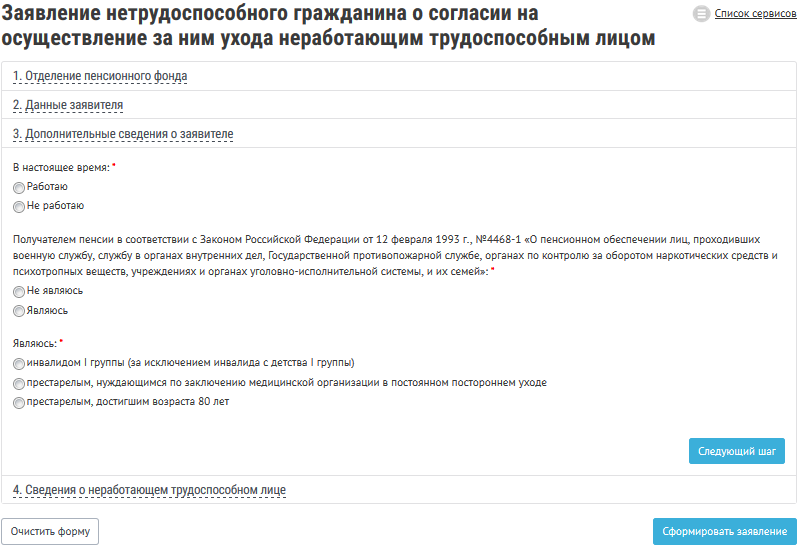 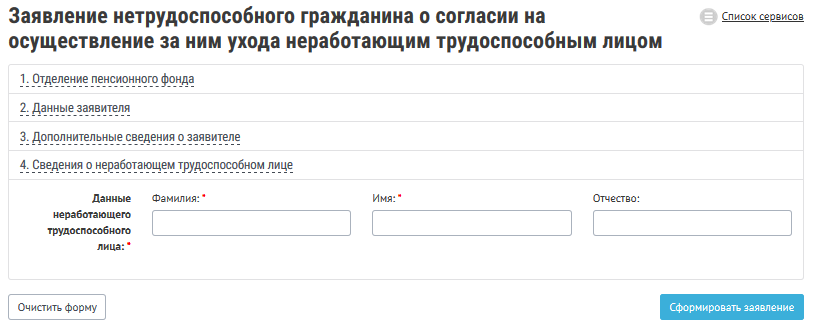 	И нажимаем кнопку «Сформировать заявление».В истории обращений можно отследить статус поданного заявления.